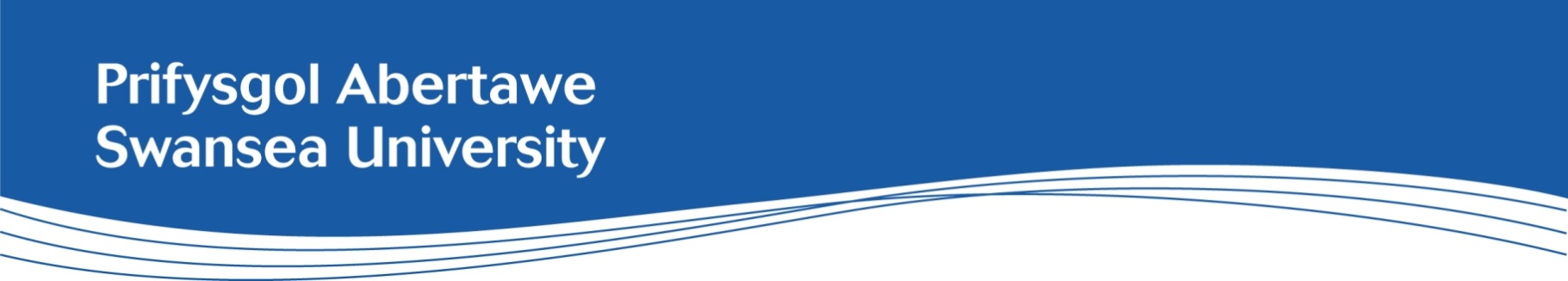 Disgrifiad Swydd: Arweinydd Rhaglen Comisiwn Bevan  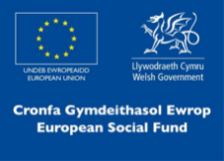 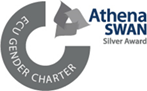 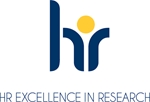 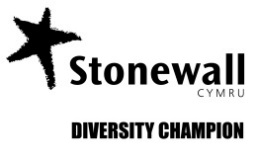 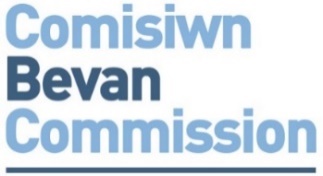 Coleg/Ysgol:Yr Ysgol ReolaethTeitl y Swydd:Rheolwr CyfathrebuAdran/Pwnc:Comisiwn Bevan – wedi'i gynnal a'i gefnogi gan Brifysgol AbertaweCyflog:£38,205 – £44,263 y flwyddynOriau gwaith:Amser Llawn 35 awr yr wythnosContract:Tymor penodol tan 30 Medi 2025 (gyda'r posibilrwydd o estyniad yn amodol ar gyllid)Lleoliad:Bydd y swydd hon ar Gampws y Bae gyda pheth gweithio gartref (yn y swyddfa 1 i 2 ddiwrnod yr wythnos ar hyn o bryd)CyflwyniadDyma swydd gyffrous yn gweithio gyda Chomisiwn Bevan i gefnogi swyddogaethau cyfathrebu Comisiwn Bevan, yn adrodd wrth Gyfarwyddwr Comisiwn Bevan. Mae cyfathrebu'n swyddogaeth allweddol rôl melin drafod.Bydd y swydd hon yn gyfrifol am ddarparu arweinyddiaeth strategol a darpariaeth ymarferol ar gyfer cyfathrebu beunyddiol a chyfeiriad cyfathrebu mewnol ac allanol rhagweithiol y Comisiwn. Bydd yn swydd cyflwyno ymarferol i sicrhau y caiff cyhoeddusrwydd ac effaith gwaith y Comisiwn eu mwyafu, gan sicrhau bod cyfathrebu ac ymgysylltu â'r cyhoedd a rhanddeiliaid allweddol yn genedlaethol ac yn rhyngwladol yn effeithiol. Bydd y swydd hon hefyd yn chwarae rôl bwysig wrth sicrhau cysylltiadau ymchwil cryf rhwng y Gyfadran ac adrannau ar draws y Brifysgol. Mae twf yn y gwaith hefyd wedi datgelu a chefnogi cyfleoedd sylweddol i ddangos effaith ymchwil.Mae hyn yn cynnwys gweithio'n agos gyda'r tîm i gyfathrebu am y gwaith i safon uchel er mwyn herio, newid a hyrwyddo syniadau Comisiwn Bevan a’u rhoi ar waith. Bydd y swydd hon yn helpu i greu cynulleidfaoedd a chyfleoedd newydd i sicrhau bod iechyd a gofal yn addas ar gyfer y dyfodol, gan gynnwys darparu gwasanaethau ymgynghori ledled y DU ac yn rhyngwladol. Bydd yn datblygu brand ac enw Bevan i archwilio ffynonellau cyllid dyngarol ehangach a ffynonellau allanol eraill, yn genedlaethol ac yn rhyngwladol.Gwybodaeth gefndirol Comisiwn Bevan yw'r felin drafod flaenllaw ar gyfer iechyd a gofal yng Nghymru. Prifysgol Abertawe sy’n ei gynnal a’i gefnogi ac mae'n cynnig cyngor awdurdodol ac annibynnol ar iechyd a gofal i Lywodraeth Cymru ac arweinwyr yn GIG Cymru, y DU a’r tu hwnt. Ei nod yw sicrhau bod iechyd a gofal yng Nghymru'n gynaliadwy wrth gadw at egwyddorion y GIG a sefydlwyd gan Aneurin Bevan.Mae ymchwil a datblygu o safon yn sail i waith Comisiwn Bevan drwy ei adroddiadau, ei bapurau a'i gyhoeddiadau. Defnyddir y rhain i lywio ac i ddylanwadu ar bolisi ac ymarfer yng Nghymru ac yn rhyngwladol.Mae'r Comisiwn yn tynnu ar arbenigedd ei 24 o Gomisiynwyr o fri rhyngwladol i ddatblygu papurau dylanwadol i lywio polisïau Llywodraeth Cymru. Rydym hefyd yn helpu i droi ein syniadau yn weithredoedd penodol trwy ein Harloeswyr Bevan a dulliau arloesol eraill. Mae Comisiwn Bevan wedi profi cryn lwyddiant gyda’i gyhoeddiadau, ei ddigwyddiadau, ei raglen Esiamplwyr Bevan, ei Wythnos Dysgu Dwys a nifer o brosiectau a rhaglenni eraill. Dyma amser cyffrous yng Nghymru a'r tu hwnt ac mae Comisiwn Bevan yn casglu ynghyd dîm i gefnogi'r GIG, gofal cymdeithasol a'r trydydd sector i herio, newid a hyrwyddo ar gyfer iechyd a gofal gwell sy'n addas ar gyfer y dyfodol. Prif Ddiben y SwyddDatblygu a chyflawni strategaethau ac ymgyrchoedd marchnata, cyfathrebu, cysylltiadau cyhoeddus a rheoli'r cyfryngau arloesol ac effeithiol i gefnogi a hyrwyddo gwaith y Comisiwn a'i raglenni. Yn gyffredinol, bydd y rhain yn cynnwys digwyddiadau rhanddeiliaid cyhoeddus a allai gynnwys gwybodaeth hynod gymhleth a sensitif, lle gall amgylchiadau fod yn emosiynol neu’n sensitif.Parhau i adeiladu ar ddatblygiadau presennol mewn perthynas â gwefan Comisiwn Bevan a'r cyfryngau cymdeithasol a rheoli'r holl weithgareddau o ddydd i ddydd.Datblygu, cynnal a rheoli perthnasoedd gweithio effeithiol a chryf ag amrywiaeth o bartneriaid, arweinwyr cyfathrebu a rhanddeiliaid, gan gynnwys dinasyddion, cleifion a gofalwyr, Byrddau/Ymddiriedolaethau Iechyd Lleol, y sector gwirfoddol, y sector preifat, Llywodraeth Cymru ac yn rhyngwladol.Dehongli elfennau hynod gymhleth o waith y Comisiwn i greu deunydd cyfathrebu priodol ar gyfer amryw o gynulleidfaoedd a rhanddeiliaid gwahanol.Rheoli a goruchwylio darpariaeth yr holl weithgareddau cyfathrebu, ymgyrchoedd cyfryngau/cyfathrebu, cymryd cyfrifoldeb personol am gydlynu, ysgrifennu a dosbarthu datganiadau i'r wasg, cylchlythyron a deunyddiau hyrwyddo eraill.Rhoi cyngor, arweiniad a sesiynau/nodiadau briffio i'r Comisiwn a phartneriaid ar faterion cyfathrebu a'r ymagweddau mwyaf effeithiol i reoli cyfathrebu mewnol ac allanol yn llwyddiannus.Gweithio'n agos gyda'r Is-gadeiryddion, y Cyfarwyddwr a’r Comisiynwyr i ymgysylltu'n allanol â chleifion, y cyhoedd, cymunedau lleol, uwch-reolwyr yn y GIG, Llywodraeth Cymru, awdurdodau lleol, y Trydydd Sector ac unrhyw grwpiau cleifion lleol a chenedlaethol.Amddiffyn enw da Comisiwn Bevan drwy ragweld straeon newyddion negyddol a rheoli camwybodaeth gan ffynonellau allanol, llunio camau gweithredu a'u cymryd i gywiro a lleddfu materion sy'n achosi gwrthdaro ag aelodau o'r wasg a'r cyhoedd.Gweithio gyda'r tîm a'r Comisiynwyr i fwyafu brand Bevan, gan sicrhau bod gweledigaeth a gwerthoedd Comisiwn Bevan yn weladwy iawn drwy bob sianel gyfathrebu. E.e. drwy lunio cyhoeddiadau/llenyddiaeth corfforaethol a statudol, adroddiadau blynyddol, nodiadau briffio a chylchlythyron, darparu cyngor a chymorth i eraill ar y brand, yn unol â chanllawiau cydraddoldeb a hygyrchedd a chost-effeithiolrwydd etc.Rheoli ariannol ar gyfer cyfathrebu fel deiliad cyllideb, gyda chyfrifoldeb am weithio'n agos gyda'r Rheolwr Busnes neu unigolyn cyfatebol er mwyn rheoli cyllidebau a chydymffurfio â pholisïau ariannol a chaffael y Brifysgol. Bod yn gyfrifol am ddatblygu a chynnal system effeithiol ar gyfer monitro sylw yn y wasg, dadansoddi perfformiad cyfathrebu mewnol ac allanol, a chofnodi a dadansoddi'r holl adborth gan gleifion/y cyhoedd i annog ymgysylltiad a materion cyhoeddus ar gyfer y Comisiwn i sicrhau y caiff targedau perfformiad ac amcanion strategol eu bodloni.Llunio a chyflwyno neu drefnu, cyngor a hyfforddiant arbenigol ym maes ymgysylltu a chyfathrebu yn ôl yr angen (gan gynnwys marchnata, y cyfryngau, hunaniaeth gorfforaethol, rheoli enw da, arfer gorau ym maes ymgynghori a dyletswyddau cyfreithiol ynghylch ymgysylltu mewn perthynas â'r gwaith) i ddiwallu anghenion staff, y Comisiynwyr, Arloeswyr Bevan, Hybiau ac eraill a nodir.Bod yn ymwybodol yn wleidyddol a deall y materion academaidd a gwleidyddol cymhleth a’r sefyllfaoedd strategol newidiol sy’n ymwneud â’r GIG.Dyletswyddau CyffredinolYmwneud yn llawn â pholisïau Galluogi Perfformiad ac Iaith Gymraeg y Brifysgol.Hyrwyddo cydraddoldeb ac amrywiaeth mewn arferion gwaith a chynnal perthnasoedd gweithio cadarnhaol.Arwain wrth wella perfformiad iechyd a diogelwch yn barhaus drwy ddealltwriaeth dda o'r proffil risg a thrwy ddatblygu diwylliant cadarnhaol o ran iechyd a diogelwch. Unrhyw ddyletswyddau eraill yn unol â chyfarwyddyd Cyfarwyddwr Comisiwn Bevan.Sicrhau bod rheoli risg yn rhan annatod o unrhyw broses benderfynu, drwy sicrhau cydymffurfiaeth â Pholisi Rheoli Risg y Brifysgol.Gwerthoedd ArweinyddiaethMae'r holl feysydd Gwasanaethau Proffesiynol ym Mhrifysgol Abertawe yn gweithredu yn unol â chyfres ddiffiniedig o Werthoedd Craidd:Gwerthoedd Gwasanaethau Proffesiynol a disgwylir i bawb ddangos ymrwymiad i'r gwerthoedd hyn o'r adeg cyflwyno cais am swydd i gyflawni eu rolau o ddydd i ddydd.
 Mae ymrwymiad i'n gwerthoedd ym Mhrifysgol Abertawe yn ein cefnogi wrth hyrwyddo cydraddoldeb ac wrth werthfawrogi amrywiaeth er mwyn defnyddio'r holl ddoniau sydd gennym.
Yn ogystal, byddwch chi’n gweithredu yn unol â set ddiffiniedig o Werthoedd Arweinyddiaeth: Rydym yn Broffesiynol Rydym yn ein datblygu ein hunain a'n timau drwy ddatblygiad proffesiynol parhaus, ac yn defnyddio adborth i wella. Rydym yn creu diwylliant sy'n darparu canlyniadau llwyddiannus drwy bobl, gan gefnogi, datblygu a herio ein timau i lwyddo. Rydym yn cynnwys pobl wrth ddatblygu gweledigaeth ar gyfer y dyfodol a galluogi arloesedd a newid, gan wella’r Brifysgol, a pherfformiad timoedd ac unigolion. Rydym yn Cydweithio Rydym yn galluogi ein timoedd i weithio ar y cyd ac ar draws swyddogaethau i ragori ar anghenion a disgwyliadau ein cwsmeriaid. Rydym ni’n gyfrifol am greu amgylcheddau sy’n dangos cydraddoldeb, yn meithrin ymddiriedaeth, yn dangos parch ac yn herio. Rydym yn atebol am ddarparu eglurder a chyfeiriad, cyfleu’r “darlun mawr” a manteisio ar syniadau a chyfleoedd i wireddu gweledigaeth y Brifysgol. Rydym yn Ofalgar Rydym yn creu amgylcheddau sy’n nodi ac yn deall anghenion Cymuned y Brifysgol (ein myfyrwyr, ein cydweithwyr, ein partneriaid allanol a’r cyhoedd), gan roi blaenoriaeth i ddiwallu'r rhain. Rydym yn ysgogi ac yn ysbrydoli ein timoedd i ddarparu’r safonau uchaf o ofal personol ac, wrth wneud hynny, rydym yn cynnal brand Prifysgol Abertawe.Manyleb PersonMeini Prawf Hanfodol:Gwerthoedd Arweinyddiaeth:Tystiolaeth o greu diwylliant sy'n cyflawni canlyniadau llwyddiannus drwy bobl, datblygu a herio timoedd i lwyddo, ac ymfalchïo mewn darparu gwasanaethau ac atebion proffesiynol.Y gallu i alluogi timoedd i weithio gyda'i gilydd ac ar draws swyddogaethau i gyflawni canlyniadau llwyddiannus sy'n rhagori ar anghenion a disgwyliadau cwsmeriaid, a chreu amgylcheddau sy'n dangos cydraddoldeb, yn meithrin ymddiriedaeth, yn dangos parch ac yn herio.Tystiolaeth o brofiad o greu amgylcheddau sy’n nodi ac yn deall anghenion y cwsmer, ac sy'n rhoi blaenoriaeth i ddiwallu'r anghenion hynny, ynghyd ag ysgogi ac ysbrydoli timau i ddarparu’r safonau uchaf o ofal personol.Cymwysterau:Addysg at safon lefel gradd neu brofiad gwaith cyfwerth a pherthnasol.Cymwysterau mewn cyfathrebu neu farchnata neu brofiad cyfwerth.Tystiolaeth o Ddatblygiad Proffesiynol Parhaus.Profiad:Datblygu a gweithredu strategaethau cyfathrebu ac ymgysylltu.Ffurfio perthnasoedd gweithio cryf â chydweithwyr sy'n gweithio ar lefel uwch yn y sector cyhoeddus, y sector preifat a’r trydydd sector.Cyfleu gweledigaeth glir a phennu cyfeiriad strategol i amrywiaeth eang o randdeiliaid.Troi negeseuon cymhleth yn negeseuon clir ar gyfer cynulleidfaoedd gwahanol.Hanes llwyddiannus o gynllunio a chyflwyno ymgyrchoedd cyfathrebu a marchnata.Hanes llwyddiannus o ymgysylltu, perswadio a meithrin cydweithrediad ag eraill wrth gyfleu negeseuon cynhennus i gynulleidfaoedd mawr.Arbenigedd wrth feithrin perthnasoedd a rhwydweithiau gydag amrywiaeth eang o randdeiliaid.Cydweithio llwyddiannus gydag amrywiaeth eang o sefydliadau allanol.Ysgrifennu papurau, datganiadau i'r wasg ac adroddiadau.Rhoi cyflwyniadau i grwpiau/cymdeithasau/rhwydweithiau proffesiynol neu debyg. Profiad o arwain cyfarfodydd a thrafodaethau â rhanddeiliaid a/neu gymheiriaid.Ymchwil, casglu a dadansoddi data a meincnodi i ddylanwadu ar ddatblygiadau gwasanaethau.Profiad o weithio'n unol â chyllidebau y cytunwyd arnynt.Gwybodaeth a Sgiliau:Sgiliau cyfathrebu ardderchog ar lafar ac yn ysgrifenedig, a'r gallu i fabwysiadu amrywiaeth o arddulliau gan ddibynnu ar y sefyllfa.Sgiliau TG ardderchog, gan gynnwys hyfedredd ym mhob pecyn Microsoft Office.Dealltwriaeth o bolisïau a gweithdrefnau perthnasol y Brifysgol, Llywodraeth Cymru a'r GIG, a'r gallu i'w defnyddio mewn amgylchedd gwaith.Gwybodaeth a dealltwriaeth o'r dirwedd Iechyd a Gofal Cymdeithasol yng Nghymru.Y Gymraeg:Lefel 1 – ‘ychydig’ (ni fydd angen i chi allu siarad Cymraeg i gyflwyno cais am y rôl hon)e.e. ynganu geiriau Cymraeg, enwau lleoedd, enwau adrannau.Gallu ateb y ffôn yn Gymraeg (bore da/pnawn da). Gallu defnyddio/dysgu geiriau ac ymadroddion pob dydd sylfaenol (diolch, os gwelwch yn dda, esgusodwch fi). Gallwch gyrraedd Lefel 1 drwy gwblhau cwrs hyfforddiant un awr.Am ragor o wybodaeth am Lefelau'r Iaith Gymraeg, gweler tudalen we’r Asesiad o Sgiliau- Iaith Gymraeg, sydd ar gael yma.Meini Prawf Dymunol:Yn gallu ac yn barod i deithio yng Nghymru a'r DU (caiff addasiadau'n unol â Deddf Cydraddoldeb 2010 eu hystyried lle bo hynny'n briodol).Gwybodaeth YchwanegolYmholiadau anffurfiol: Croesewir ymholiadau anffurfiol a dylid eu cyfeirio at sylw'r Arweinydd Busnes a Gweithrediadau'r Rhaglen, Mark Allen: m.c.allen@abertawe.ac.uk Fe'ch anogir i fynd i’r wefan ganlynol i gael rhagor o wybodaeth gyffredinol am Gomisiwn Bevan: www.bevancommission.orgMae'r Brifysgol yn ymrwymedig i gefnogi a hyrwyddo cydraddoldeb ac amrywiaeth yn ei holl arferion a gweithgareddau.Rydym yn ymdrechu i greu amgylchedd cynhwysol a chroesawn geisiadau gan ymgeiswyr amrywiol o'r grwpiau nodweddion gwarchodedig canlynol: oedran, anabledd, ethnigrwydd, hunaniaeth rywedd, priodas a phartneriaeth sifil, beichiogrwydd a mamolaeth, hil (gan gynnwys lliw croen, cenedligrwydd, tarddiad ethnig a chenedlaethol), crefydd a chred, rhyw, tueddfryd rhywiol.